Mettez-vous à la place de Félicien qui découvre le pays de sa mère… entre autre par l’objectif de la caméra que lui a donnée son grand-père Félix. De retour, il regarde les clichés qu’il a tirés (on est bien avant l’ère de la photographie numérique)…Pour rendre plus riches et intéressants vos textes, insérez les mots et expressions suivants:peu après + subst.
avant de + inf.ne… pas pour autantquoiquecardésormaisdès quejusqu’à présentne… plus jamaisne… ni… ni…sans hésiteravoir été surpris parne pas en douter deexagérercraindrechercher à faire qqchs’amuser àjoindreobserverse décider àespérer faire qqchse poser des questionsje n’aurais jamais cru quece qui m’a impressionné le plus c’est à en perdre haleinesubirréfléchirdouter defaire confiance àvoir le temps filerblesser qqncorrigersurprenantcrianthallucinanteffroyablefantastiqueridiculechoquantmodestegrandioseinhabituel, levariéincompréhensibleétrangekabyleberbèreincroyableconfortableperdusans hâtedécouvertedouleurclartésecretrendez-vouspitiéangoisseillusionluxeirritationmalchancepréparatifpréjugé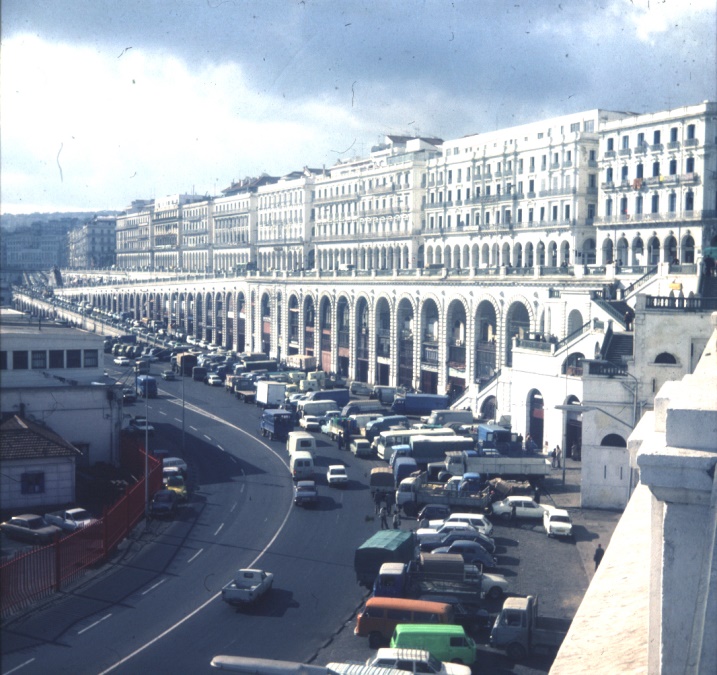 A AlgerEn arrivant à Alger Félicien découvre la fameuse baie d’Alger. Il la compare au port de Marseille.Imaginez son monologue intérieur. (p.24/25)Relisez les pages 35-39 et réfléchissez si ces photos correspondent à ce que Félicien observe. Discutez avec un/une camarade de classe ou écrivez un commentaire.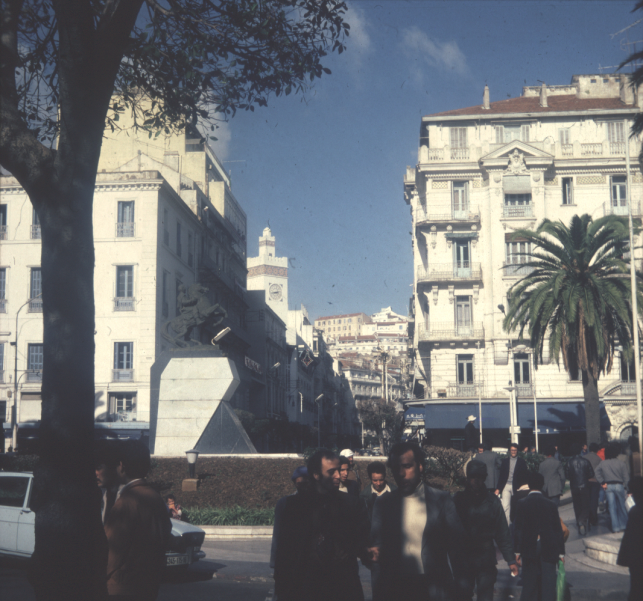 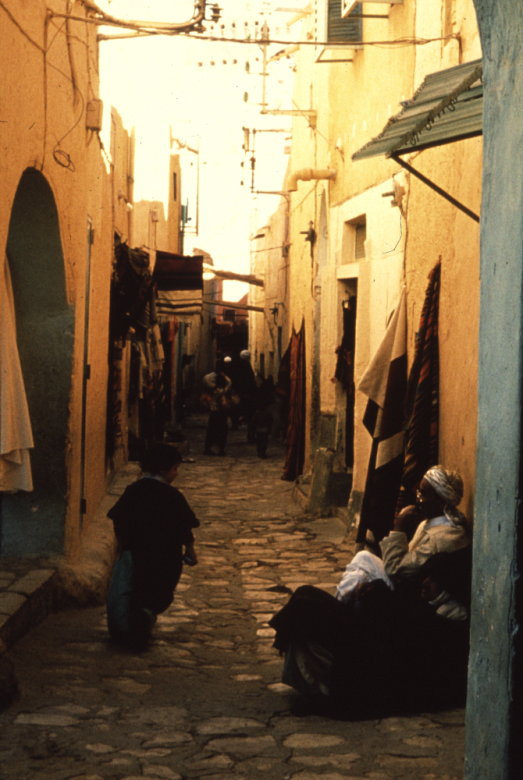 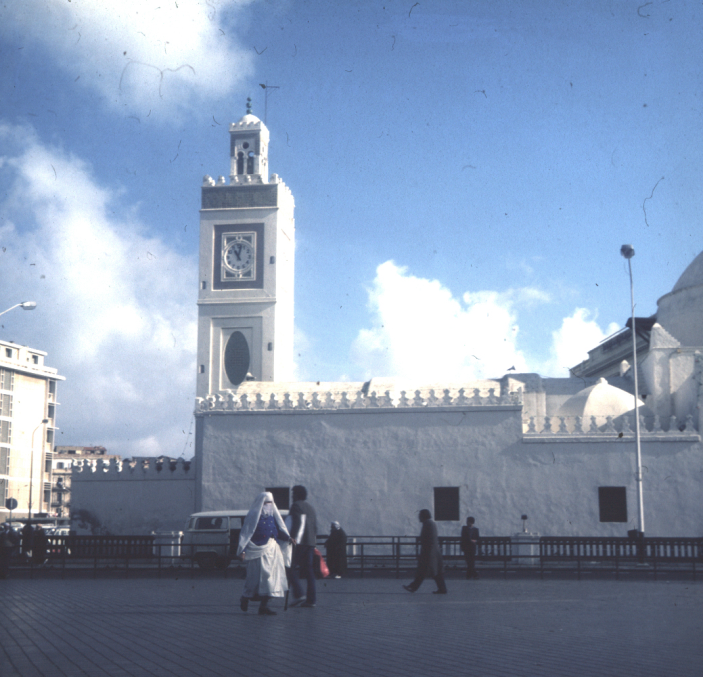 En Kabylie :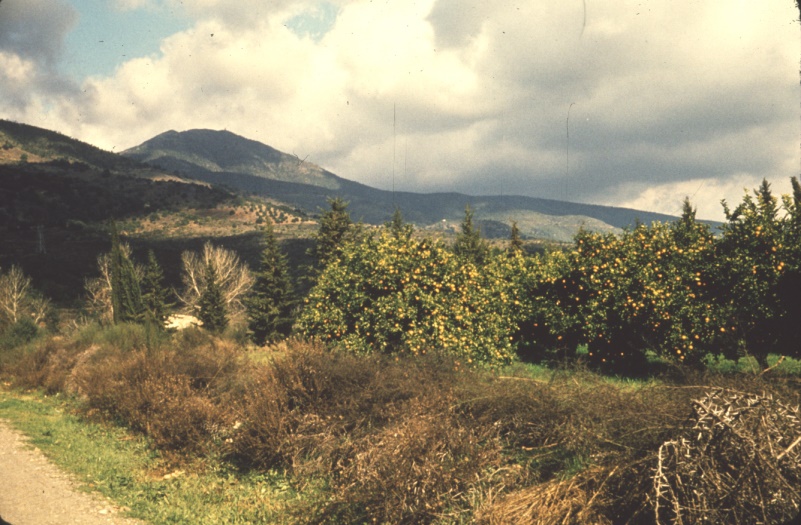 Félicien sait que c’est ici que sa mère a vécu. Il imagine comment sa vie se serait déroulée s’il avait vécu dans sa famille… 
Ecrivez son monologue intérieur ou l’entrée dans son journal intime.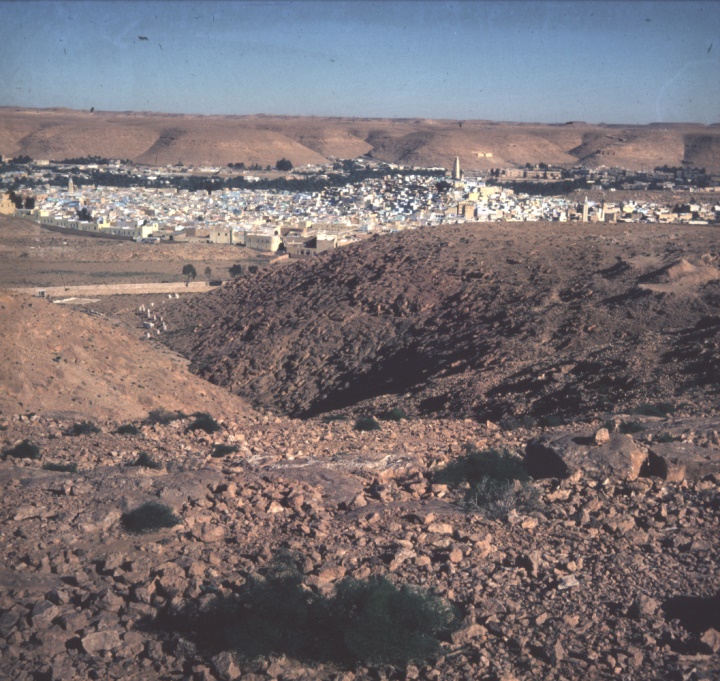 De retour en France, Félicien explique à sa famille ou à ses amis ce qui l’a fasciné dans ce pays et particulièrement à la vue de Tizi-Ouzou. 
Ecrivez ce qu’il raconte.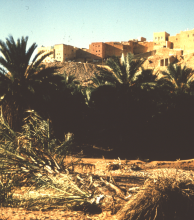 C’est la photo préférée de Félicien. Il se reconnaît dans le palmier éradiqué. Sa mère est choquée. 
Ecrivez le dialogue entre le fils adopté et la femme qui l’a élevé, Marie Desjonquères.
Alternative :
Ecrivez le dialogue entre le fils adopté et son grand-père, photographe passionné lui aussi.De retour en France :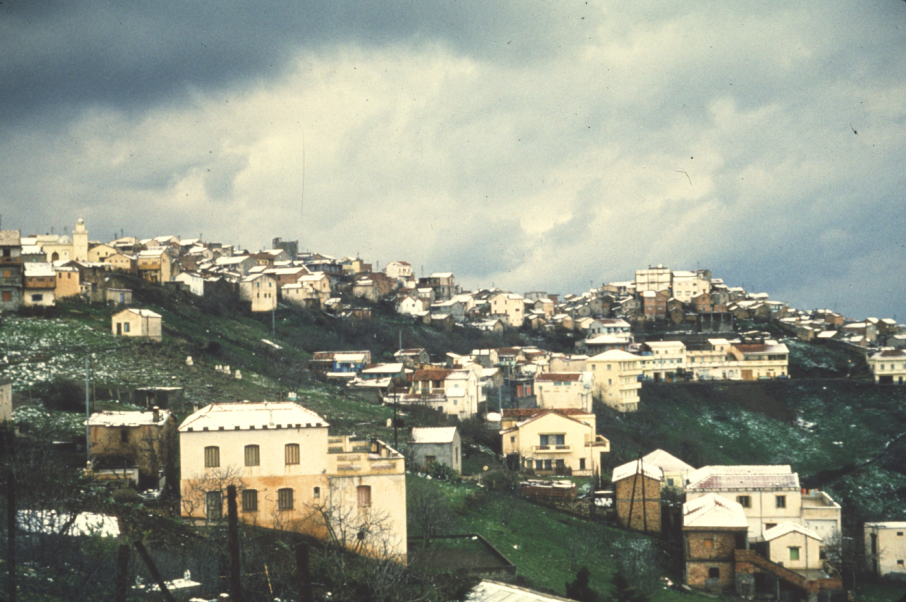 Félicien se demande où il aurait préféré vivre s’il avait eu le choix.
Ecrivez dans un blog ou un forum ce que vous pensez de cette question.